CURRICULUM VITAE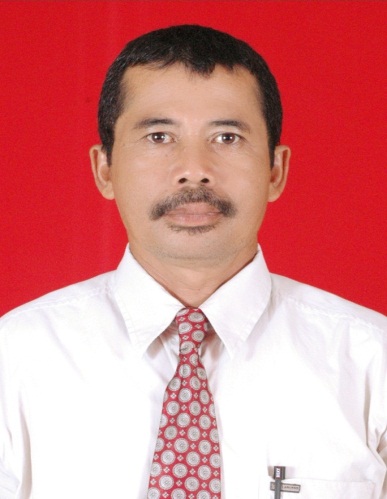 Data PribadiNama			 : M. RidwanNIP			 : 19600724 198502 1 001Pekerjaan		 : Staf Pengajar Fakultas Ilmu Keolahragaan UNPPangkat/ Gol. Ruang	 : Penata Muda TK-I/ IIIbTempat/ Tgl. Lahir	 : Padang/ 24 Juli 1960Jabatan		 : Asisten AhliAgama		 : IslamStatus Perkawinan	 : KawinAlamat Rumah	 : Jl. Tabing LB. Minturun RT.004 RW.001 No. 7,   Kel. Koto Panjang Ikur Koto, Kec. Koto Tangah,   Kota Padang, Provinsi Sumatera Barat (25174)Alamat Kantor	 : Jl. Prof. Dr. Hamka Kampus Air Tawar PadangTelepon		 : (0751) - 442873HP			 : 0852 6360 5828Email			 : muhammad.ridwan2460@gmail.comHomepage		 : -PendidikanRiwayat KepangkatanRiwayat Jabatan dan PekerjaanKursus dan PelatihanPengalaman PenelitianPengabdian MasyarakatPengalaman OrganisasiLain – LainPadang, 	April 2015    Yang Membuat    Drs. M. Ridwan	NoTahunJenjang Pendidikan11974SD Negeri Parak Jigarang Padang (1969 – 1974)21977SMP Taman Siswa Padang (1975 – 1977)31981SGO Negeri Padang (1978 – 1981)41985FPOK IKIP Padang/ FIK UNP (1981 – 1985)52015Program Pascasarjana Universitas Negeri Padang (Proses Penyelesaian)NoTahunKepangkatan11986CPNS IIIa Tenaga Pengajar FPOK IKIP Padang21987Penata Muda IIIa Tenaga Pengajar FPOK IKIP Padang31991Penata Muda TK-I IIIbNoTahunJabatan dan Pekerjaan11986 – 1987CPNS Tenaga Pengajar FPOK IKIP Padang21987 – 1991Asisten Ahli Madya31991 – SekarangAsisten AhliNoTahunKursus dan Pelatihan12002Wasit Atletik Tingkat Madya di Jakarta22004Pelatih Atletik PPLM di Yogyakarta32013Wasit Atletik Tingkat Utama di JakartaNoTahunPenelitian11987Skripsi S1 (Strata 1)22015Tesis S2 (Strata 2)NoTahunKegiatan12014Pelatihan Pelatih Atletik Guru Olahraga di Pesisir SelatanNoTahunJabatan12011 - 2015Binpres Pengprov PASI Sumatera Barat22012 - 2017Biro Pelatih dan Wasit NP C Sumatera Barat32013 - SekarangAnggota Wasit Atletik IndonesiaNoTahunKegiatan12010 - 2012Pelatih Fisik Sepakbola PON Sumatera Barat22011Wasit Atletik 26th Sea Games di Palembang32013Wasit Atletik 3rd Islamic Solidarity Games di Palembang